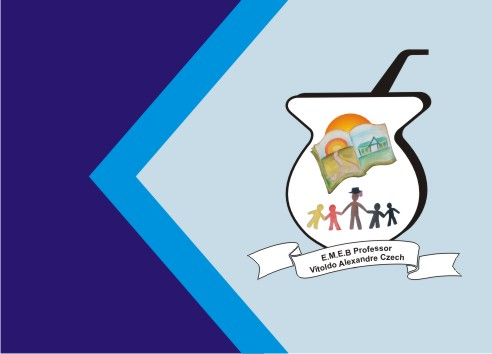 (Não precisa copiar o texto, somente ler com atençãoe realizar a atividade prática)Atividade de Artes: Arte FigurativaNeste mês vamos aprender sobre a Arte Figurativa e a Arte Abstrata.Arte Figurativa: são todas as manifestações artísticas (desenho, escultura, gravura, etc) onde o artista representa imagens que fazem parte da nossa realidade, seja de seres humanos, lugares, objetos, animais, paisagens, entre outros. A preocupação do artista é de representar formas que o observador possa identificar o seu cotidianoExemplo de Arte Figurativa: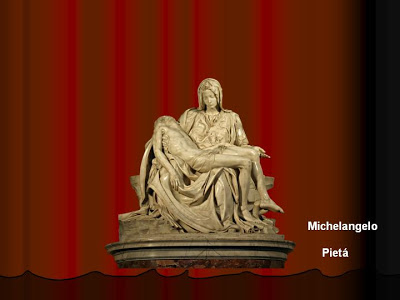 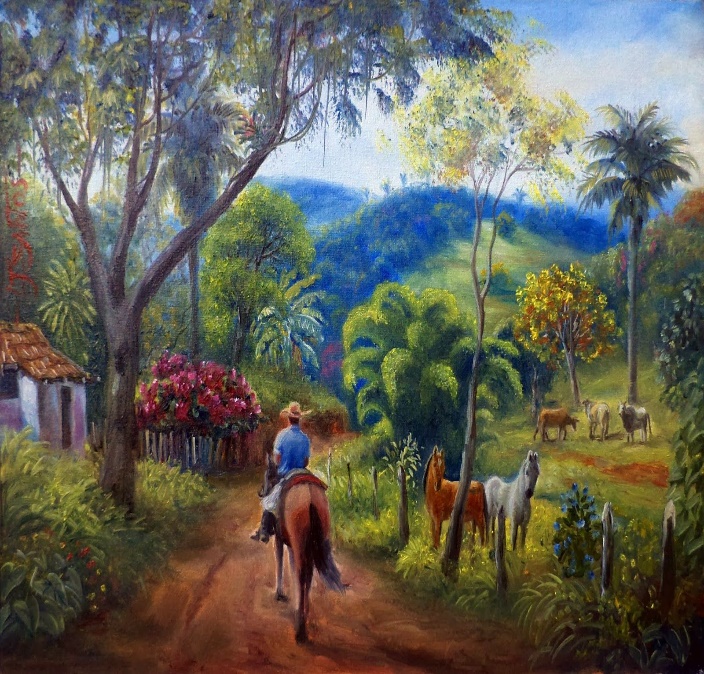 Atividade prática: Realize uma Arte Figurativa.Faça um desenho que represente o que você vê da janela de sua casa.Lembre-se que seu desenho deverá possuir muitos detalhes e formas para que o observador possa identificar o local.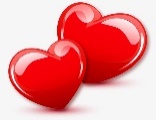 Ótima Semana!!!!!!